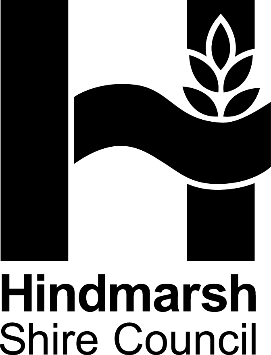 XX Month 202XTo Committee Members,“as addressed”NOTICE is hereby given that a XX Community Asset Committee Annual General Meeting of the Hindmarsh Shire Council will be held at the [LOCATION] on DATE MONTH 202X commencing at X:XXpm.IN ATTENDANCE:AGENDAACKNOWLEDGEMENT OF THE INDIGENOUS COMMUNITYWe acknowledge that this meeting is being held on the lands of the Wotjobaluk, Jaadwa, Jadawadjali, Wergaia and Jupagalk Nations and we acknowledge them as Traditional Owners of Country.We recognise the important ongoing role that Indigenous people have in our community and pay our respects to their Elders, past and present.APOLOGIES CONFLICTS OF INTERESTGeneral conflict of interest; orMaterial conflict of interestDeclaration of general or material conflict of interest must also be advised by Committee Members at the commencement of discussion of the specific item.CONFIRMTION OF MINUTES OF PREVIOUS AGMRECOMMENDATION:
That the Minutes of the XX Community Asset Committee Annual General Meeting held on XX (Date) at the [LOCATION] circulated to Committee Members be taken as read and confirmed.Moved: 
Seconded: CHAIRPERSON ANNUAL REPORTTREASURER FINANCIAL REPORTPROPOSED ACTIVITIES FOR NEXT 12 MONTHSELECTION OF OFFICER BEARERSChairperson SecretaryTreasurerRECOMMENDATION TO COUNCIL FOR APPOINTMENT OF OFFICE BEARERSRECOMMENDATION TO COUNCIL:That the following be endorsed as office bearers of the XX Community Asset Committee for the next 12 months:Chairperson: Secretary:Treasurer:MEETING CLOSED The meeting closed at XX:XXam/pm.